STATE PURCHASING DIVISION OF THEGENERAL SERVICES DEPARTMENT ANDPUBLIC EDUCATION DEPARTMENTRequest for Proposals (RFP) forGrade 3-8 and High School General Populations Assessments in Language Arts and MathematicsAmendment No. 4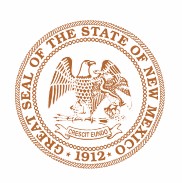 RFP# 90-924-19-24665Released Jun 3, 2019Proposal Original Due Date:Jul 15, 2019, 12:00 PM NMT (New Mexico Time)Proposal Amended Due Date:Jul 16, 2019, 12:00 PM NMT (New Mexico Time)Request for Proposal Number 90-924-19-24665 is amended as described herein:Change Submit Proposals date in Table 10 on page 12 of the RFP:Submit ProposalsFrom: July 15, 2019, 12:00 PM NMTTo: July 16, 2019, 12:00 PM NMTCorrect the number of copies required in III.B.1 on page 22From: “One (1) ORIGINAL, five (5) HARD COPIES and five (5) electronic copies of the proposal containing ONLY the Technical Proposal each on a separate USB flash drive”Amendment No. 2: “One (1) ORIGINAL, seven (7) HARD COPIES and five (5) electronic copies of the proposal containing ONLY the Technical Proposal each on a separate USB flash drive”Amendment No. 4: “One (1) ORIGINAL, five (5) HARD COPIES and seven (7) electronic copies of the proposal containing ONLY the Technical Proposal each on a separate USB flash drive”Amendment No. 4 is also on the GSD/SPD website at:https://www.generalservices.state.nm.us/statepurchasing/active-procurements.aspxOfferors must acknowledge receipt of this Amendment. EventResponsible partyDue date (and time)Issue RFPState Purchasing DivisionJun 3, 2019Acknowledgment of receiptPotential OfferorsJun 10, 2019 COBSubmit written questionsPotential OfferorsJun 11, 2019, 12:00 PM NMTRespond to written questionsProcurement ManagerJun 18, 2019, 12:00 PM NMTSubmit proposalsOfferorsJul 16, 2019, 12:00 PM NMTEvaluate proposals*Evaluation CommitteeJul 16, 2019 - Aug 5, 2019Notify Finalist Offeror(s)*Procurement ManagerJul 29, 2019Provide oral presentation(s)*Finalist OfferorsAug 2, 2019Submit best and final offers*Finalist OfferorsAug 5, 2019, 10:00 AM NMTIdentify Selected Offeror(s)*Evaluation CommitteeAug 5, 2019Notify Selected Offeror(s)*Procurement ManagerAug 6, 2019 COBBegin contract negotiations*PED and Selected Offeror(s)Aug 7, 2019End contract negotiations*PED and Selected Offeror(s)Sep 3, 2019Sign contract(s)*All Required State Offices and Selected Offeror(s)Sep 4, 2019Notify all Offerors of signing*Procurement ManagerSep 4, 2019Award contract(s)*State Purchasing DivisionSep 4, 2019Protest deadline*Offerors15 days after notice of signingContract start*State Purchasing Division and Selected Offeror(s)Sep 4, 2019, 12:00 PM NMT